Zakres rzeczowy zadania – Modernizacja Dyspozytorni KopalniModernizacja Dyspozytorni kopalni 2024w O/ZG LUBINSPIS TREŚCI  I.	Dokumentacja	31.	Zakres prac	32.	Wymagania	33.	Sposób i forma wykonania dokumentacji	4II.	Rozbudowa systemu dyspozytorskiego	41.	Modernizacja infrastuktury serwerowej	42.	włączenie struktury sieciowej węzłów grzewczych do systemu dyspozytorskiego	53.	Integracja systemu WIzualizacji i sterowania Wentylatorem Pomocniczym	74.	Modernizacja diagnostyki sytemu w pomieszczenia biura badań oddziału A-1	85.	Modernizacja wyposażenbia pomieszczeń dyspozytorni górniczej, pomieszczenia KAR, Sztabu Akcji Ratowniczej oraz pomieszczeń administratorów	86.	Zestawienie Materiałów	9III.	Wymagania ogólne	111.	Wykonawca zapewnia/dostarcza	112.	Pozostałe ustalenia	12Modernizacja Dyspozytorni Górniczej	Przedmiotem zadania „Modernizacja Dyspozytorni Kopalni” jest przygotowanie dokumentacji projektowej oraz rozbudowa Dyspozytorskiego Systemu Kontroli Parametrów Produkcji w „O/ZG Lubin”. DokumentacjaZakres pracWykonanie i zatwierdzenie projektu wykonawczego na zakres prac wyszczególnionych w rozdziale II we wszystkich wymaganych branżach, umożliwiający wykonanie zadania bez konieczności dodatkowych opracowań.Projekt wykonawczy powinien zawierać między innymi:zakres prac instalacyjnych i montażowych;uzyskane wymagane opinie i uzgodnienia z Zamawiającym;uzgodnienia przebiegów i szczegółów prowadzenia kabli oraz zabudowy rozdzielnic z inwestorem oraz właścicielami obiektów, na których będą odbywały się prace;listę części zamiennych gwarantujących sprawność systemu.Wykonanie i zatwierdzenie technologii przeprowadzania prac wraz z wykazem osób wykonujących pracę i posiadanymi uprawnieniami.Wykonanie i zatwierdzenie dokumentacji powykonawczej (obejmującą także konfigurację sprzętową i programową).W przypadku, kiedy projekt wykonawczy lub prace obejmują swym zakresem obszar zawarty w dokumentacjach podstawowych, Wykonawca zobowiązany jest do dostarczenia dodatków do dokumentacji podstawowych lub kart zmian.Uzgodnienie z prowadzącym zadanie od strony Zamawiającego oraz z Administratorem Bezpieczeństwa Teleinformatycznego ds. Systemów  Przemysłowych w O/ZG Lubin  trybu opiniowania dokumentacji. 
W przypadku opiniowania pełnego należy: przed przystąpieniem do wykonania projektu, dokonać za pośrednictwem Zamawiającego wstępnych uzgodnień z Właścicielem Obszaru Informacyjnego właściwym dla przedmiotu realizacji, Oddziałem COPI oraz Wydziałem Bezpieczeństwa Informacji;uzgodnić i zaopiniować koncepcję i projekt wykonawczy za pośrednictwem Zamawiającego z Oddziałem COPI oraz Wydziałem Bezpieczeństwa Informacji. Uzgodnienie i zaopiniowanie koncepcji oraz projektu wykonawczego należy uzyskać w terminie przynajmniej 15 dni przed przedłożeniem dokumentacji wykonawczej do zatwierdzenia przez Kierownika Ruchu Zakładu Górniczego O/ZG Lubin.WymaganiaOpracowane dokumentacje powinny spełniać wymagania: Rozporządzenia Ministra Energii z dnia 23 listopada 2016 r. w sprawie szczegółowych wymagań dotyczących prowadzenia ruchu podziemnych zakładów górniczych;Rozporządzenia Ministra Rozwoju z dnia 2 czerwca 2016 r. w sprawie wymagań dla sprzętu elektrycznego (Dz.U. 2016 poz. 806);Ustawy o krajowym systemie cyberbezpieczeństwa z dnia 5 lipca 2018r (Dz.U. 2018 poz.1560) oraz wewnętrznego normatywu obowiązującego w KGHM Polska Miedź S.A.pn. „Wytyczne budowy systemów przemysłowych w KGHM zawierających sieci teleinformatyczne i radiowe, sterowniki, stacje oraz serwery z oprogramowaniem systemowym” – którego wyciąg zostanie przekazany przez Departament / Wydział Zakupów na etapie postępowania po złożeniu oświadczenia o zachowaniu poufności wraz z „Zaleceniami technicznymi dot. wykonania okablowania – część powierzchniowa” stanowiącymi. Wykonawca zobowiązany jest wykonać przedmiot umowy tak, aby dopełnić wszystkie wymagania wynikające 
z powyższych regulacji. Konieczność taka uwarunkowana jest zakresem i sposobem realizacji prac określonym dla tych obszarów.Całość dokumentacji technicznej musi być sporządzona w zgodności z wymaganiami obowiązujących przepisów w tym także przepisów wewnętrznych KGHM oraz wymaganiami Polskich Norm. Sposób i forma wykonania dokumentacjiDokumentacja powinna być przedłożona Zamawiającemu w wersji papierowej oraz w formie elektronicznej (zawierającej całość opracowanej dokumentacji - rysunki, opisy techniczne). Pliki dokumentacji sporządzone 
w formacie PDF powinny stanowić dokładny odpowiednik egzemplarzy dokumentacji papierowej.Zamawiającemu powinna być przedłożona dokumentacja: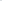 Do uzgodnień w ilości 2 kpl. w wersji papierowej oraz w wersji elektronicznej za pośrednictwem usługi 
   multi-box udostępnionej przez Zamawiającego;Do zatwierdzenia część techniczna (w ilości 2 kpl. w wersji papierowej oraz w wersji elektronicznej za pośrednictwem usługi multi-box udostępnionej przez Zamawiającego); Powykonawcza w ilości 2 kpl. w wersji papierowej oraz w wersji elektronicznej i elektronicznej 
edytowalnej za pośrednictwem usługi multi-box udostępnionej przez Zamawiającego;W przypadku wystąpienia wad (błędów) w dokumentacji, Projektant zobowiązany jest do ich usunięcia w terminie 7 dni od przesłania informacji o wadach przez Zamawiającego.Po każdym usunięciu wad dokumentacji Projektant dostarczy 2 nowe egzemplarze w wersji papierowej oraz w wersji elektronicznej, za pośrednictwem usługi multi-box udostępnionej przez Zamawiającego, do ponownego uzgodnienia.Zamawiający nie jest zobowiązany do odsyłania dokumentacji przeznaczonej do poprawy ani też do samodzielnej wymiany wadliwych fragmentów dokumentacji na poprawione, przysłane przez Wykonawcę.Wykonawca projektu przedstawi do odbioru końcowego kompletną dokumentację, uzgodnioną ze wszystkimi wymaganymi stronami i zatwierdzoną przez Kierownika Ruchu Zakładu Górniczego O/ZG Lubin.Rozbudowa systemu dyspozytorskiego	 Modernizacja infrastuktury serwerowejRozbudowa macierzy dyskowej klastra VMwareZabudowa dysków SSD w macierzy klastra Vmware w szafie SA L-VI i SA1,Zabudowa dysków SAS w macierzy klastra Vmware w szafie SA L-VI i SA1,Uruchomienie i konfiguracja dysków,Konfigurację nowej przestrzeni dyskowej należy uzgodnić na etapie realizacji zadania z dozorem oddziału A-1,Szacunkowe zestawienie podstawowych materiałów:Rekonfiguracja klastra serwerowego L-VIZabudowa przełącznika SAN w szafie SA L-VI,Podłączenie zasilania redundantnego, Konfiguracja przełącznika SAN,Uruchomienie łącza w relacji SAL-VI do SA1.  Łącze należy zestawić w porozumieniu z dozorem oddziału A-1,Rekonfiguracja dotychczasowych połączeń do pracy w układzie z gorąca rezerwą,Dostawa i realizacja połączeń z wykorzystaniem patchcordów światłowodowych o wzmocnionym wykonaniu,Wszystkie prace  należy prowadzić w uzgodnieniu z dozorem oddziału A-1 i w sposób niezakłócający pracy istniejącego systemu,Prace modernizacyjne muszą być poprzedzone zatwierdzonym harmonogramem ich prowadzenia,
a sam harmonogram musi w szczegółach opisywać ich zakres, oraz  potencjalne ryzyko jakie za sobą niesie. Ponadto należy przygotować  procedury odtworzeniowe,  które pozwolą przywrócić pełną funkcjonalność systemu na wypadek niepowodzenia przy procesie modernizacji,Aktualizacja procedury odtworzeniowej Systemu Dyspozytorskiego. Procedura musi zawierać wszystkie scenariusze przywracania systemu.Szacunkowe zestawienie podstawowych materiałów:włączenie struktury sieciowej węzłów grzewczych do systemu dyspozytorskiegoPrzełączenia i rekonfiguracja urządzeń sieciowychPrzepięcie połączeń urządzeń sieciowych z obecnej sieci SDH do sieci WS wg. następujących wytycznych:Węzeł LW – budowa trasy i wykonanie połączenia wzmocnionym patchcordem światłowodowym z szafy sterowniczej do pomieszczenia węzła WS. Istniejące switche doposażyć w odpowiednie wkładki światłowodowe,Węzeł LVI – budowa trasy i wykonanie połączenia światłowodowego do pomieszczenia serwerowni w budynku AS w rejonie szybu LVI, pomiędzy przełącznicą PSLVIp4, a szafą WS LVI. Istniejący switch w szafie WS LVI doposażyć w odpowiednie wkładki światłowodowe,Węzeł LG – zabudowa i zasilenie modemów DDW-242 oraz wykonanie połączenia DSL od szafy sterowniczej do pomieszczeniem serwerowni Dyspozytorni Górniczej. Zestawienie połączenia Ethernet pomiędzy modemem, a switchem węzła WS,Węzeł LI – budowa trasy i wykonanie połączenia wzmocnionym patchcordem światłowodowym z szafy sterowniczej na poziomie zrębu szybu L-I do skrzynki DTP znajdującej się na nadszybiu szybu L-I obok sztygarówki E-1. Istniejące switche doposażyć w odpowiednie wkładki światłowodowe,Węzeł LVII - zabudowa i zasilenie modemów DDW-242 oraz wykonanie połączenia DSL od szafy sterowniczej do pomieszczeniem węzła WS na cechowni LW. Zestawienie połączenia Ethernet pomiędzy modemem, a switchem węzła WS,Uruchomienie redundantnego połączenia DSL pomiędzy modemami DDW-242 zabudowanymi w szafach sterowniczych węzłów LG i LVII.Zmiana adresów IP wszystkich urządzeń sieciowych znajdujących się w systemie Węzłów Grzewczych. Konfiguracja urządzeń sieciowych systemu Węzłów Grzewczych oraz sieci WS w zakresie co najmniej:Zapewnienia redundancji – protokoły ringowe L2 oraz protokół VRRP w L3,Zapewnienia bezpieczeństwa transmisji,Podziału na VLAN.Adresację oraz numery VLAN należy uzgodnić na etapie realizacji zadania z dozorem oddziału A-1. Przed rozpoczęciem zadania należy przeprowadzić przegląd istniejących urządzeń sieciowych w szafach sterowniczych Węzłów Grzewczych.Szacunkowe zestawienie podstawowych materiałów:Rozbudowa wizualizacji Systemu DyspozytorskiegoWykonanie przeglądu wizualizacji istniejącego systemu Węzłów Grzewczych pod kątem ilości zmiennych, ilości driverów komunikacyjnych oraz wpływu rozszerzenia aplikacji AVEVA Wonderware na obciążenie systemu,Odwzorowanie istniejących synoptyk systemu Węzłów Grzewczych w AVEVA Wonderware wraz z wykresami, raportami oraz archiwizacją danych procesowych,Powyższe zmiany należy wykonać zarówno w aplikacji podstawowej (dyspozytorskiej) jak i aplikacji dla zdalnych użytkowników terminalowych, z zachowaniem odpowiedniego poziomu dostępu dla określonej grupy użytkowników do nowo powstałych treści. Uprawnienia te należy uzgodnić z dozorem oddziału A-1,Wykonanie zmian programowych w sterownikach SAIA systemu Węzłów Grzewczych w celu zestawienia komunikacji z systemem AVEVA Wonderware za pomocą protokołu Modbus TCP/IP,Aktualizacja systemu diagnostyki - monitorowanie usług sieciowych odpowiadających za komunikowanie serwerów, stacji operatorskich i pozostałych urządzeń sieciowych w ramach platformy WONDERWARE,Reinstalacja systemu operacyjnego, instalacja niezbędnych komponentów i włączenie istniejącej stacji operatorskiej Dyspozytora Energetycznego do domeny automatyka.zgl oraz przypisanie odpowiednich polityk dostępowych,Instalacja oprogramowania AVEVA Wonderware na stacji wymienionej w pkt. 2.2.6,Dostawa i aktywacja licencji Runtime dla stacji operatorskiej wymienionej w pkt. 2.2.6,Wykonanie kopii bezpieczeństwa czystej instalacji stacji operatorskiej wymienionej w pkt. 2.2.6 w wersji offline,Dostawa, montaż i zabudowa stacji operatorskiej z monitorem w pomieszczeniu obsługi systemu Węzłów Grzewczych. Wykonanie trasy kablowej i zestawienie połączenia Ethernet od stacji operatorskiej do szafy sterowniczej węzła LG, Włączenie stacji z punktu 2.2.10 do domeny automatyka.zgl oraz przypisanie odpowiednich polityk dostępowych,Wykonanie kopii bezpieczeństwa czystej instalacji stacji operatorskiej wymienionej w pkt. 2.2.10 w wersji offline,Wszystkie prace należy prowadzić w uzgodnieniu z dozorem oddziału A-1 i w sposób niezakłócający pracy istniejącego systemu. Wszystkie prace w systemie Węzłów Grzewczych należy przeprowadzić poza sezonem grzewczym,Prace modernizacyjne muszą być poprzedzone zatwierdzonym harmonogramem ich prowadzenia,
a sam harmonogram musi w szczegółach opisywać ich zakres, oraz potencjalne ryzyko jakie za sobą niesie. Ponadto należy przygotować procedury odtworzeniowe, które pozwolą przywrócić pełną funkcjonalność systemu na wypadek niepowodzenia przy procesie modernizacji,Aktualizacja procedury odtworzeniowej Systemu Dyspozytorskiego. Procedura musi zawierać wszystkie scenariusze przywracania systemu.Szacunkowe zestawienie podstawowych materiałów:Integracja systemu WIzualizacji i sterowania Wentylatorem PomocniczymRozbudowa wizualizacji Systemu DyspozytorskiegoWykonanie przeglądu wizualizacji istniejącego systemu Wentylatora Pomocniczego pod kątem ilości zmiennych, ilości driverów komunikacyjnych oraz wpływu rozszerzenia aplikacji AVEVA Wonderware na obciążenie systemu,Odwzorowanie istniejących synoptyk systemu Wentylatora Pomocniczego w AVEVA Wonderware wraz z alarmami, wykresami, raportami oraz archiwizacją danych procesowych,Powyższe zmiany należy wykonać zarówno w aplikacji podstawowej (dyspozytorskiej) jak i aplikacji dla zdalnych użytkowników terminalowych, z zachowaniem odpowiedniego poziomu dostępu dla określonej grupy użytkowników do nowo powstałych treści. Uprawnienia te należy uzgodnić z dozorem oddziału A-1,Aktualizacja systemu diagnostyki - monitorowanie usług sieciowych odpowiadających za komunikowanie serwerów, stacji operatorskich i pozostałych urządzeń sieciowych w ramach platformy AVEVA System Platform,Instalacja niezbędnych komponentów na dostarczonej stacji operatorskiej oraz włączenie stacji operatorskiej do domeny automatyka.zgl nadając odpowiednie polityki dostępowe,Instalacja niezbędnych komponentów oprogramowania AVEVA System Platform na stacji przeznaczonej do realizacji funkcji wizualizacji i sterowania,Dostawa i aktywacja licencji Runtime dla stacji operatorskiej,Wykonanie kopii bezpieczeństwa czystej instalacji stacji operatorskiej wersji offline,Wszystkie prace należy prowadzić w uzgodnieniu z dozorem oddziału A-1 i w sposób niezakłócający pracy istniejącego systemu. Prace modernizacyjne muszą być poprzedzone zatwierdzonym harmonogramem ich prowadzenia,
a sam harmonogram musi w szczegółach opisywać ich zakres, oraz potencjalne ryzyko jakie za sobą niesie. Ponadto należy przygotować procedury odtworzeniowe, które pozwolą przywrócić pełną funkcjonalność systemu na wypadek niepowodzenia przy procesie modernizacji,Aktualizacja procedury odtworzeniowej Systemu Dyspozytorskiego. Procedura musi zawierać wszystkie scenariusze przywracania systemu.Szacunkowe zestawienie podstawowych materiałów:Modernizacja diagnostyki sytemu w pomieszczenia biura badań oddziału A-1Uruchomienie przełącznika KVM do kontroli komputerów za pomocą jednej klawiatury i myszkiDostawa i zabudowa przełącznika obrazu klawiatury i myszy (KVM) Adder CCS-PRO8 w pomieszczeniu serwerowni,Podłączenie zasilania, komputerów oraz klawiatury i myszy do przełącznika,Konfiguracja przełącznika do pracy ze wskazanymi urządzeniami, w tym włączenie funkcji automatycznej zmiany kontrolowanego komputera poprzez przemieszczenie kursora myszy na inny ekran.Szacunkowe zestawienie podstawowych materiałów:Modernizacja wyposażenbia pomieszczeń dyspozytorni górniczej, pomieszczenia KAR, Sztabu Akcji Ratowniczej oraz pomieszczeń administratorówDostarczenie i podłączenie bezprzewodowych myszy oraz klawiatur,Dostawa kabli USB:USB-A -> USB-C - 1,2m - 8 szt., 1.5m lub dłuższy - 8szt. min. 100W, z obsługą Power Delivery 4.0 oraz Quick Charge, z certyfikatem USB-IF;USB-C -> USB-C - 1,2m - 8 szt., 1.5m lub dłuższy - 8szt. min. 100W, z obsługą Power Delivery oraz Quick Charge, z certyfikatem USB-IF;USB-A -> Micro USB - 1,2m - 6 szt., 1.5m lub dłuższy - 6szt. min. 60W, z obsługą Quick Charge, z certyfikatem USB-IF;USB-A -> Lightning - 1,2m - 8 szt., 1.5m lub dłuższy - 8szt., z obsługą Power Delivery, z certyfikatem MFI;USB-C -> Lightning - 1,2m - 8 szt., 1.5m lub dłuższy - 8szt., z obsługą Power Delivery, z certyfikatem MFI;Dostawa ładowarek USB – 12szt.,Dostawa kabli transmitujących audio-wideo:Display port -> HDMI – 1.8m lub dłuższy – 8szt,  standard display port 1.4, obsługa rozdzielczości 4k przy 60Hz.Dostarczenie akcesoriów pomocniczych,Zabudowa switcha w szafie automatyki oraz podłączenie zasilania,Uruchomienie komunikacji wraz z konfiguracją vlan’ów, w celu uzyskania dostępu do urządzeń, które odpowiadają za:Aplikację systemu Wonderware,iDrac,Switche Hirschmann,Switche SAN,vMotion,vCenter,Węzły grzewcze,Szacunkowe zestawienie podstawowych materiałów:Zestawienie Materiałów Zestawienie zawiera wykaz przykładowych materiałów podstawowych niezbędnych do realizacji zadania. Zastosowanie urządzeń o gorszych parametrach jest niedopuszczalne. Zastąpienie urządzeń o parametrach równoważnych lub lepszych, wymaga uzgodnienia z Zamawiającym. Materiały, których nie wymieniono w wykazie i będą niezbędne do wykonania przedmiotowego zadania dostarcza Wykonawca zadania.Wszystkie wymienione materiały są podane szacunkowo. Dokładna ilość powinna być przedstawiona 
w projekcie wykonawczym.Wymagania ogólneWykonawca zapewnia/dostarczaRealizację zakresu Przedmiotu Umowy z koniecznym uwzględnieniem wymagań Ustawy o krajowym systemie cyberbezpieczeństwa z dnia 5 lipca 2018r (Dz.U. 2018 poz.1560) oraz wewnętrznego normatywu obowiązującego w KGHM Polska Miedź S.A.pn. „Wytyczne budowy systemów przemysłowych w KGHM zawierających sieci teleinformatyczne i radiowe, sterowniki, stacje oraz serwery z oprogramowaniem systemowym” – którego wyciąg zostanie przekazany przez Departament / Wydział Zakupów na etapie postępowania po złożeniu oświadczenia o zachowaniu poufności wraz z „Zaleceniami technicznymi dot. wykonania okablowania – część powierzchniowa”. Wykonawca zobowiązany wykonać przedmiot umowy tak by dopełnić wszystkie wymagania wynikające z powyższych regulacji. Konieczność taka uwarunkowana jest zakresem i sposobem realizacji prac określonym dla tych obszarów.Wykonanie prac instalacyjno-montażowych i wdrożeniowych nie przerywając i nie zakłócając pracy innych działających systemów teleinformatycznych.Wykonanie prac instalacyjno-montażowych na podstawie projektu wykonawczego oraz zgodnie z obowiązujący normami i zaleceniami BHP oraz przepisami i zarządzeniami wewnętrznymi KGHM.Przeprowadzenie prac montażowych w oparciu o rysunki instalacji oraz zgodnie z zaleceniami producenta zastosowanych elementów.Zastosowanie we wszystkich instalowanych szafkach, szafach dedykowanych zewnętrznych złącz do uziemienia wraz z wykonaniem uziemienia na zewnątrz szafy.Oznakowanie podłączanych do napięcia wszystkich instalowanych szafek, szaf „Otwierać po wyłączeniu napięcia” oraz umieścić ostrzeżenia o napięciu niebezpiecznym.Przeprowadzenie wszelkich pomiarów kontrolnych i sprawdzających oraz dostarczenia do Zamawiającego protokołów potwierdzających prawidłowe wykonanie oraz podłączenie instalacji oraz urządzeń elektroenergetycznych.Wszystkie materiały i urządzenia, nawet jeśli te urządzenia lub materiały nie zostały enumeratywnie wskazane w niniejszym dokumencie a są niezbędne do prawidłowego i kompletnego wykonania Przedmiotu Umowy dostarcza Wykonawca w ramach Całkowitego Wynagrodzenia Umownego Netto.Do zabudowy kabli i przewodów wykorzystać istniejące trasy kablowe, a w razie potrzeby dostosować lub wybudować nowe zgodnie z wytycznymi zawartymi w projekcie.Świadectwa producentów dla wyrobów nie podlegających deklaracjom WE.Komplet certyfikatów, deklaracji oraz dokumentacji DTR dla zainstalowanych urządzeń, szaf, rozdzielnic itp.Uzgodnienie adresacji IP urządzeń z dozorem oddziału A-1 O/ZG „Lubin”.Licencje dostarczone przez Wykonawcę w ramach realizacji Przedmiotu Umowy będą posiadać początkowy termin obowiązywania nie wcześniejszy niż data odbioru licencji.Przekazanie licencji wraz z protokołem zawierającym informacje i załączniki:Nazwę Oprogramowania,Numer katalogowy Licencji,Nazwę Licencji,Wersję Oprogramowania,Zakres podmiotowy Licencji,Okres, na jaki Licencja jest udzielana,Zakres dozwolonego korzystania z Licencji (pola eksploatacji),Zakres terytorialny Licencji,Model licencyjny (opis ograniczeń ilościowych korzystania z Licencji),Wskazanie innych Licencji wymaganych do korzystania z Oprogramowania (posiadanych przez KGHM lub wymagających nabycia),Możliwość udzielenia sublicencji (tak/nie),Umowę licencyjną,Regulamin korzystania z Oprogramowania.Przekazanie zamawiającemu uprawnień dostępowych do pełnej administracji dla wszystkich urządzeń zabezpieczonych hasłem.Przekazanie zamawiającemu kompletów kluczy fabrycznie dołączonych do wszystkich zainstalowanych szaf.Oznakowanie linii kablowych zgodnie z dokumentacją paszportyzacyjną kopalnianej sieci telekomunikacyjnej 
i elektroenergetycznej O/ZG Lubin.Przeprowadzenie instruktaży grupowych i indywidualnych w terminach i miejscach uzgodnionych z Zamawiającym z zakresu przeprowadzonej rozbudowy.Pozostałe ustaleniaWykonawca oświadcza, że Przedmiot Umowy jest wolny od wad fizycznych i prawnych oraz nie jest przedmiotem praw osób trzecich.Prace rozpoczęte mogą być po dostarczeniu przez Wykonawcę i zatwierdzeniu przez Zamawiającego technologii prowadzenia prac - wraz z wykazem osób wykonujących prace i posiadanymi przez nich uprawnieniami.Zastąpienie przyjętych w projekcie urządzeń innymi, o gorszych parametrach jest niedopuszczalne.Zastąpienie przyjętych rozwiązań w projekcie innymi, o parametrach równoważnych lub lepszych, wymaga uzgodnienia z Zamawiającym i Projektantem.Wszelkie zmiany na etapie realizacji w stosunku do projektu należy uzgadniać z Zamawiającym.Brak wskazania elementu w projekcie lub zakresie rzeczowym, którego zastosowanie wynika ze znanych lub powszechnie przyjętych rozwiązań w zakresie sztuki budowlanej nie zwalnia wykonawcy z konieczności zastosowania takiego elementu w porozumieniu z Zamawiającym a także z Projektantem.W systemach teleinformatycznych objętych gwarancją, prace konfiguracyjne, edycyjne należy wykonać 
w uzgodnieniu z gwarantem systemu.Należy zapewnić, że wszystkie nowo projektowane urządzenia, systemy oraz aplikacje będą zgodne z już wykorzystywaną lub planowaną do użycia platformą sprzętową i programową w O/ZG Lubin 
i nie będą powodować obniżenia poziomu bezpieczeństwa informacyjnego oraz zasobów informatycznych 
i technicznych.Po aktualizacjach i weryfikacji poprawności wyświetlanych danych, należy przekazać do dozoru oddziału A-1 
w pełni edytowalne kody źródłowe sterowników i paneli operatorskich wraz z licencjami na oprogramowanie.Dostarczone i rozbudowane urządzenia powinny być fabrycznie nowe i pochodzić z bieżącej produkcji.Wszelkie zdemontowane materiały z infrastruktury jak i pozostałe materiały z przedmiotowego zadania należy przekazać Oddziałowi Łączności, Pomiarów i Automatyki A-1.Wszystkie prace przy konfiguracji serwerowej muszą się odbywać przy współudziale gwaranta.	Lp.Opis materiałuIlośćPozycja
w specyfikacji urządzeńDysk SSD do macierzy41Dysk SAS do macierzy82Akcesoria i materiały dodatkowe 
niezbędne do realizacji zadaniaZgodnie z projektem wykonawczymLp.Opis materiałuIlośćPozycja
w specyfikacji urządzeńSwitch SAN do szafy RACK13Akcesoria i materiały dodatkowe 
niezbędne do realizacji zadaniaZgodnie z projektem wykonawczymLp.Opis materiałuIlośćPozycja
w specyfikacji urządzeńModem DDW-24244Wkładki SFP65Patchcord światłowodowyZgodnie z projektem wykonawczym6Patchcord ethernetZgodnie z projektem wykonawczym7Akcesoria i materiały dodatkowe 
niezbędne do realizacji zadaniaZgodnie z projektem wykonawczymLp.Opis materiałuIlośćPozycja
w specyfikacji urządzeńLicencja Runtime AVEVA Wonderware18Stacja operatorska19Akcesoria i materiały dodatkowe 
niezbędne do realizacji zadaniaZgodnie z projektem wykonawczymLp.Opis materiałuIlośćPozycja
w specyfikacji urządzeńLicencja Runtime AVEVA Wonderware18Stacja operatorska19Akcesoria i materiały dodatkowe 
niezbędne do realizacji zadaniaZgodnie z projektem wykonawczymLp.Opis materiałuIlośćPozycja
w specyfikacji urządzeńKVM Adder CCS-PRO8110Akcesoria i materiały dodatkowe 
niezbędne do realizacji zadaniaZgodnie z projektem wykonawczymLp.Opis materiałuIlośćPozycja
w specyfikacji urządzeńKlawiatura i mysz bezprzewodowa1211Akcesoria komputerowe:Kable ładujące USB-A -> USB-C
Kable ładujące USB-C -> USB-C
Kable ładujące USB-A -> Micro USB
Kable ładujące USB-A -> Lighting
Kable ładujące USB-C -> LightingŁadowarka USB
Kable transmitujące audio – wideo (Display port -> HDMI)
Wyposażenie pomocnicze Ergohuman
161612
16
16
12
8
112Akcesoria i materiały dodatkowe niezbędne do realizacji zadaniaZgodnie z projektem wykonawczymLp.NazwaOpisDostarczaDysk SSD do macierzyDysk SSD typu o nie mniejszej funkcjonalności i nie gorszych parametrach niż:Rozmiar obudowy: 2,5"Interfejs: SATA 3.0 (6Gb/s) – zachowujący zgodność z interfejsem SATA 2.0 (3Gb/s)Pojemności: 1024GB, Kontroler: SM2259NAND: 3D TLCSzyfrowanie	XTS-AES z 256-bitowym kluczemOdczyt/zapis sekwencyjny1	256GB – do 550/500MB/s512GB–2048GB – do 550/520MB/sMaksymalny odczyt/zapis 4 KB1: do 90 000/80 000 IOPSZużycie energii: 0,06W w stanie bezczynności / 0,2W średnio / 1,3W (maks.) odczyt / 3,2W (maks.) zapisWymiary: 100,1mm x 69,85mm x 7mmWaga: 40gTemperatura podczas pracy: 0°C do 70°CTemperatura przechowywania:-40°C~85°CWibracje podczas pracy: 2,17G szczytowo (7-800Hz)Odporność na wibracje w stanie spoczynku:	20G szczytowo (10–2000Hz)Szacowany czas eksploatacji:	Średni czas bezawaryjnej pracy 1 mln godzinGwarancja/pomoc techniczna: 5 lat ograniczonej gwarancji z bezpłatną pomocą technicznąZamawiającyDysk talerzowy SAS do macierzyDyski o nie mniejszej funkcjonalności i nie gorszych parametrach niż:Pojemość: 1.6 TBInterfejs: SAS 12 GB/sRodzaj obudowy: 2.5”Dedykowane do macierzy i intensywnego zapisuTyp: Napęd stały - hot-swap - zaawansowany format 512e, Mixed-UsePrędkośc przesyłania danych: 12 GbpsKompatybilny z macieżą: Dell EMC ME4024 Storage ArrayZamawiającySwitch SAN do szafy RACKSwitch SAN Dell EMC Connectrix DS-6610B o nie mniejszej funkcjonalności i nie gorszych parametrach niż:1 Connectrix DS-6610B 8/24 Port RTF W/8 16G SFP Switch 
1 Connectrix DS-6610B 8 Port 16G SFP Port on Demand Upgrade Kit 1 Long Jumper Cord, C13-C14,4m,10a (EU) 
1 ProSupport and Next Business Day Onsite Service, 36 Mies.ZamawiającyModem DDW-242Westermo DDW-242, 24V, 2x RJ45, 2x SHDSLWykonawcaWkładka światłowodowaSFP 1Gb, 1310nm, 5km, kompatybilna z Westermo, HirschmannWykonawcaPatchcord światłowodowyZgodnie z projektem wykonawczymWykonawcaPatchcord ethernetZgodnie z projektem wykonawczymWykonawcaLicencja Runtime AVEVA WonderwareLicencja Supervisory Client dla Platformy Systemowej Nazwa oprogramowania: Licencja Supervisory Client dla Platformy Systemowej 2020: HC Desktop; MSCAL, AS-KZ-WW-PTA: Priorytetowy Kontrakt Pomocy Technicznej ASTOR w zakresie oprogramowania AVEVA,Numer katalogowy: SUPCLT -13-N-20,Nazwa licencji: Zgodna z projektem wykonawczymWersja oprogramowania: Zgodna z projektem wykonawczymZakres podmiotowy Licencji: KGHM oddział Zakłady Górnicze LubinOkres udzielenia licencji: BezterminowyZakres dozwolonego korzystania z Licencji: korzystanie z oprogramowania zgodnie z jego funkcjonalnościami, w dowolnie ustalonym przez nabywcę celutrwałego lub czasowego zwielokrotnianie programu, kopiowanie, tworzenie kopii zapasowych oprogramowaniazapisywanie w pamięci urządzeń, na których będzie wykorzystywane oprogramowanie, w tym pamięci wewnętrznej oraz zewnętrznej, na nośnikach informacji, w tym na dyskach HDD/SDD, flash, kartach SD, płytach CD, DVD, dyskietkach, serwerachinstalowanie oraz uruchamianie na urządzeniach takich jak komputery, urządzenia mobilne, serwery, infrastruktura chmurowa, udostępnianie możliwości korzystania z programu online oraz inne udostępnianie w ten sposób, aby każdy mógł mieć do niego dostęp w miejscu i czasie przez siebie wybranymumożliwianie korzystania z oprogramowania użytkownikom, zakładanie im kont w ramach oprogramowania, w taki sposób aby każdy z nich miał dostęp do oprogramowania w miejscu i czasie przez niego wybranymwyświetlanie oraz odtwarzanie, w tym publiczne pokazywanie, stremowanie, tworzenie materiałów audiowizualnych prezentujących oprogramowanietworzenie za pomocą oprogramowania baz danych, raportów, wydruków, analiz oraz dokumentów oraz wykorzystywanie takich efektów pracy programu 
w dowolny, ustalony przez nabywcę sposóbmodyfikowanie, dokonywanie zmian w oprogramowaniu, tłumaczeń poprawianie błędów, aktualizowanie, łączenie z innymi programami, tworzeniu kolejnych utworów, będących odrębnymi programami, chronionymi prawem autorskim, na podstawie takiego oprogramowania, wykorzystanego w całości lub w części, a następnie wykorzystywaniu ich na wszystkich polach eksploatacji wskazanych w treści niniejszej umowy.Zakres terytorialny Licencji: PolskaModel licencyjny: Bez ograniczeńInne licencje wymagane do korzystania z Oprogramowania: BrakMożliwość udzielenia sublicencji: NieUmowa licencyjna: Zgodna z producentem oprogramowaniaRegulamin korzystania z Oprogramowania: Zgodny z producentem oprogramowaniaWykonawcaStacja operatorska Komputer stacjonarny o nie gorszych parametrach niż:Nazwa: DELL Precision 3260 Compact, Procesor: minimum Intel i5, Karta graficzna: UHD Graphics 770, Pamięć RAM: 8GB RAM, Dysk twardy: SSD 256GB,System operacyjny: Minimum Windows 10 ProZamawiającyKVM Adder CCS-PRO8Przełącznik KVM o nie gorszych parametrach niż:Nazwa: Adder CCS-PRO8Interfejsy: 10 x złącza 6P6C do modułów CCS-LED. Złącze 10P10C x 1, do kabla modernizacyjnego lub pilota RC4 4-przyciskowy przełącznik lub RC8 8-przyciskowyAudio 3,5 mm x 8USB typu B x 8Wyjście audio 3,5 mm x 1, USB typu A x 2 (konsola – USB2.0 Low and Full Speed), USB typu A x2 (Enumerated USB2.0)WykonawcaKlawiatura i mysz bezprzewodowaKlawiatura bezprzewodowa Logitech MX Keys S o nie gorszych parametrach niż:Ilość: 12szt.Rodzaj przełączników: MembranoweTyp: Niskoprofilowa,Łączność: Bezprzewodowa,Interfejs : 2,4 GHz Bluetooth, Unifying,Klawisze numeryczne: Tak,Klawisze multimedialne / funkcyjne: Tak,Podświetlenie klawiszy: TakKolor podświetlenia klawiszy: BiałeRodzaj podświetlenia: Jednostrefowe - wszystkie klawisze w tym samym kolorzeZłącza: USB-C - 1 szt.Kolor: GrafitowyObsługiwane systemy: Windows, Mac OS X, Linux, Chrome OS, iOS, AndroidDodatkowe informacje:Niski profil klawiszy, Metalowa konstrukcja, Nanoodbiornik Logitech Unifying, Cicha praca klawiszyKlawisze Easy-Switch - podłączenie nawet trzech urządzeń, Czujnik zbliżeniowy, Dołączone akcesoria:Nanoodbiornik LogiBolt USB, Kabel do ładowaniaDługość: 430 mm, Szerokość: 132 mm, Wysokość: 21 mm, Gwarancja24 miesiące (gwarancja producenta)Mysz bezprzewodowa Logitech MX Anywhere 3S o nie gorszych parametrach niż:Ilość: 8szt.Łączność: BezprzewodowaSensor: OptycznyRozdzielczość: 8000 dpiLiczba przycisków: 6Rolka przewijania: 1Interfejs: BluetoothZasięg pracy: do 10 m.Zasilanie: Wbudowany akumulator 500 mAhCzas pracy na baterii: Do 70 dniProfil: UniwersalnyDodatkowe informacje: Antypoślizgowe panele boczne, Easy-Switch™ - możliwość podłączenia 3 urządzeń, Programowalne przyciski, Regulacja rozdzielczości DPIDołączone akcesoria: Nanoodbiornik LogiBolt USB, Kabel USB-A -> USB-C, Kolor: GrafitowyGwarancja: 24 miesiące (gwarancja producenta)Mysz bezprzewodowa Logitech MX Master 3S o nie gorszych parametrach niż:Ilość: 4szt.Łączność: BezprzewodowaSensor: OptycznyRozdzielczość: 8000 dpiLiczba przycisków: 7Rolka przewijania: 2Interfejs: BluetoothZasięg pracy: do 10 m.Zasilanie: Wbudowany akumulator 500 mAhCzas pracy na baterii: Do 70 dniProfil: PraworęcznyDodatkowe informacje: Easy-Switch™ - możliwość podłączenia 3 urządzeń, Programowalne przyciski, Regulacja rozdzielczości DPIDołączone akcesoria: Nanoodbiornik LogiBolt USB, Kabel USB-A -> USB-C, Kolor: GrafitowyGwarancja: 24 miesiące (gwarancja producenta)WykonawcaAkcesoria komputerowe:Kable ładujące USB-A -> USB-CKable ładujące USB-C -> USB-CKable ładujące USB-A -> Micro USBKable ładujące USB-A -> LightingKable ładujące USB-C -> Lighting
Ładowarka USBKable transmitujące audio – wideo (HDMI, Display port)
Wyposażenie pomocnicze GrospolKabel ładujący i przesyłający dane o nie mniejszej funkcjonalności niż:Porty: USB-A -> USB-C,Długość/ilość: około 1,2m - 8szt., min. 1.5m lub dłuższy - 8szt.,Moc: min. 100W, Obsługa technologii: Power Delivery, Quick Charge,Certyfikat: USB-IF;
Kabel ładujący i przesyłający dane i wideo o nie mniejszej funkcjonalności niż:Porty: USB-C -> USB-C,Długość/ilość: około 1,2m - 8szt., min. 1.5m lub dłuższy - 8szt.,Moc: min. 100W, Obsługa technologii: Power Delivery, Quick Charge, Thunderbolt 3,Certyfikat: USB-IF;
Kabel ładujący i przesyłający dane i wideo o nie mniejszej funkcjonalności niż:Porty: USB-A -> Micro USB,Długość/ilość: 1.5m lub dłuższy - 6szt.,Moc: min. 10W, Obsługa technologii: Quick Charge,Kabel ładujący i przesyłający dane o nie mniejszej funkcjonalności niż:Porty: USB-A -> Lightning,Długość/ilość: około 1,2m - 8szt., min. 1.5m lub dłuższy - 8szt.,Obsługa technologii: Power Delivery,Certyfikat: MFIKabel ładujący i przesyłający dane o nie mniejszej funkcjonalności niż:Porty: USB-C -> Lightning,Długość/ilość: około 1,2m - 8szt., min. 1.5m lub dłuższy - 8szt.,Obsługa technologii: Power Delivery,Certyfikat: MFIŁadowarka USB Anker 737 o nie mniejszej funkcjonalności niż:Porty: 2xUSB-C, 1xUSB-A,Moc maksymalna: 120W,Obsługa technologii: GaN Technology, PowerIQ™ 4.0, ActiveShield™ 2.0, Interlocking Structure
Kabel audio – wideo o nie mniejszej funkcjonalności niż:Preferowany producent: Cabble matters,Długość / ilość: Min. 1.8m. 8szt.Złącza: Display port -> HDMIDozwolona kierunkowość: Tak (podłączenie komputera do DP, Monitor – HDMI)Minimalna obsługiwana rozdzielczość: 4K przy 60Hz,
Wyposażenie pomocnicze Grospol o nie mniejszej funkcjonalności niż:Producent: Grospol,Model: Ergohuman 2 EliteDodatkowe informacje: Możliwość regulacji, aluminiowa konstrukcjaWykonawca